Governor’s Council on Homelessness JBE 16-22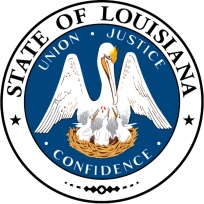 NOTICE OF PUBLIC MEETINGThe next meeting of the Governor’s Council on Homelessness is scheduled for:Thursday, July 18, 201910:30 AM Committee Room 1Louisiana Housing Corporation Building2415 Quail DriveBaton Rouge, LA   70808For more information, or if you have a disability and require a reasonable accommodation to fully participate in this event, please contact Terry Hale, Assistant to the Chairman, prior to the meeting day via email: thale@lhc.la.gov  or telephone (225) 242-1390 to discuss your accessibility needs.